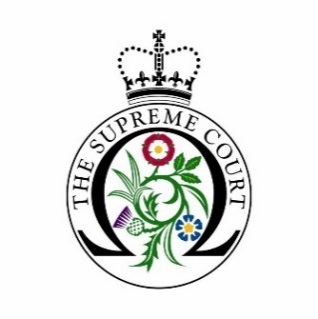 Debate Day Programme 2022-23 Application FormPlease read the accompanying terms and conditions before submitting this application form to enquiries@supremecourt.uk. The application deadline is 5pm on the 28th of September 2022.Name and address of educational institution:Status of your educational institution (i.e., state, grammar, independent, etc)Name and direct contact details of group organiser: (Name, position, telephone number and email address)What year group(s) will the participants be and what subjects/course(s) are they studying?How many people will be in your group, including staff?(Please note we require a minimum of 11 students and an absolute maximum of 25) Please state if you would like a physical or virtual session: (for the details of a virtual tour please see Terms and Conditions no. 9) Debate Days take place on Fridays either 11 am – 3 pm or 2 pm - 5 pm.  On this basis, please select three dates from the following available sessions. (We will aim to accommodate all selected schools; however, we cannot guarantee that you will receive the date of your choosing) Friday 4th November 2022 Friday 25th November 2022Friday 9th December 2022 Friday 13th January 2023Friday 27th January 2023Friday 24th February 2023Friday 10th March 2023Friday 6th May 2023Friday 26th May 2023Friday 9th June 2023Has your educational institution participated in a Debate Day workshop at the Supreme Court in previous years? If yes, please give dates.Please give any details of any widening participation schemes your school/college is involved inPlease give the Ofsted free school meals rating:Lower than average Average Higher than average Please tick this box to confirm that you have read and fully agree to the UKSC Debate Day Programme General Terms and Conditions.  